Доклад
«Развитие мелкой моторики рук у детей дошкольного возраста»Выполнила работу воспитатель МБДОУ «Детский сад №32 «Калинка» г. Йошкар-Олаг. Йошкар-Ола, 2023Содержание
Введение…………………………………………………….. ……………….3
Глава1.Теоретическая.
1.1Мелкая моторика и её значение в жизни человека……………………. 4
1.2Развитие мелкой моторики руки ребенка как основной компонент подготовки к обучению в школе..…………………………………………. 6
Глава2.Содержание работы по развитию мелкой моторики в
детском саду ---------------------------------------------------------------------------8
2.1.Самомассаж кисти и пальцев рук………………… …………………….9
2.1.1.Самомассаж рук и пальцев ребенка с помощью
подручных материалов……………………………………………………… 10
2.2.Пальчиковые игры и упражнения для развития мелкой моторики…...12
2.3.Игры на развитие мелкой моторики в ДОУ…………………………………………………………………………...152.4.Развитие мелкой моторики в быту……………………………………... 17
2.5.Развитие мелкой моторики с помощью рисования,
лепки, а также нетрадиционных видов изобразительной
деятельности…………………………………………… ……………………20
2.6. Графические упражнения для развития мелкой
моторики……………………………………………… ……………………..21
Заключение…………………………………………………………………...23
Список использованной литературы……………………………………….25ВВЕДЕНИЕАктуальность  данной темы заключается в том, что  развитие моторики у детей дошкольного возраста позволяет сформировать координацию движений пальцев рук, развить речевую деятельность и подготовить ребёнка к школе.
   	  Уровень развития мелкой моторики - одно из показателей  интеллектуальной готовности к школьному  обучению. Когда говорят омелкой моторики, имеют в виду, скоординированные точные движения пальцами рук. Ребёнок, у которого достаточно хорошо развита мелкая моторика, умеет логически рассуждать, у него высокий уровень развития памяти и внимания, связной речи.
     В школе дети часто испытывают трудности  в овладении навыками письма, так  как это требует сложных координированных движений рук. Техника письма предполагает работу мелких мышц и всей руки, а  также хорошее развитие зрительного  восприятия и произвольного внимания.
        Мелкая моторика рук развивает интерес, познавательные способности ребенка, считается делом интересным и полезным для выявления будущих способностей внутреннего мира ребенка. Занятия и игры способствуют развитию мелкой моторики и координации движений рук, стимулируют зрительное и слуховое восприятие, внимание, память, связную речь и словарный запас. Развитие мелкой моторики ребенка - тонких движений кистей и пальцев рук в психологии имеем большое значение, и расценивается как один из показателей психического развития ребенка.
     И.М.Сеченов писал, что движения руки человека наследственно не предопределены, а возникают в процессе воспитания и обучения как результат образования ассоциативных связей между зрительными ощущениями, осязательными и мышечными в процессе активного взаимодействия с окружающей средой.1
     Н.М.Щелованов, Н.Л.Фигурин, М.П.Денисова, М.Ю.Кистяковская показали, что овладение относительно тонкими действиями рук приходит в процессе развития зрения, осязания, развития кинестетического чувства - положения и перемещения тела в пространстве. Вид предмета - это стимул движения рук по направлению к нему. Организованные действия рук формируются у ребенка постепенно на протяжении уже первого полугода его жизни. Пальцы, сжатые в кулак, распрямляются, начинают выполнять особые движения захватывания предметов. Рука начинает действовать как специфический человеческий орган. Н.А.Бернштейн показывает, что анатомическое развитие уровней построения движений идет с первых месяцев жизни и завершается к двум годам.2
     Учеными доказано, что развитие рук находится в тесной связи с развитием речи и мышлением ребенка. Уровень развития мелкой моторики и координации движений рук - один из показателей интеллектуального развития и готовности ребенка к школьному обучению.
     Ребенок, имеющий высокий уровень развития мелкой моторики, умеет логически рассуждать, у него достаточно хорошо развиты внимание и память, связная речь.
     Дошкольники (дети от 3 до 7 лет) обладают огромным интересом  и способностями к познавательной деятельности, совершаемой руками, особенно, если эта деятельность коллективна. Занятия на развитие моторики рук проходят страстно и занимательно, потому что не существует более притягательного материала для творчества.
     Целью данного исследования является раскрытие особенностей развития моторики у детей дошкольного возраста. В процессе достижения поставленной цели будут решаться следующие задачи:
     - раскрыть значение и сущность  развития мелкой моторики рук;
     - выделить особенности детей дошкольного возраста
     - рассмотреть методики развития мелкой моторики рук.
     Теоретической основой работы послужили труды  Монтессори, Р.Гнатадзе, Сухомлинского  В.А., В.М.Бехтерев, Ю.Луговская, И.Павленко.  Практическая значимость работы заключается в поулченных выводах , которые могут быть использованы педагогами, воспитателями детских садов, психологами в работе с дошкольниками с целью развития моторики рук.   В младших и средних группах дошкольных образовательных учреждений у многих детей наблюдаются отклонения в развитии движений пальцев рук: движения неточные, некоординированные, затруднены изолированные движения пальцами. Целенаправленная работа по совершенствованию движений пальцев оказывает благотворное влияние на общее развитие ребенка, становление всех психических процессов, подготовку руки к письму. В системе коррекционно-развивающей работы в детских садах необходимо уделять больше внимания формированию тонких движений пальцев рук.
     Пальчиковые игры – это своеобразные упражнения для развития мелкой мускулатуры пальцев. Они тренируют точность двигательных реакций,развивают координацию движений, помогают концентрироватьвнимание.
 Глава 1. Теоретическая.1.1  Мелкая моторика и ее значение в жизни человека.
Мелкая моторика – это совокупность скоординированных действий нервной, мышечной и костной систем, часто в сочетании со зрительной системой в выполнении мелких и точных движений кистями и пальцами рук и ног. В применении к моторным навыкам руки и пальцев часто используется термин ловкость.
К области мелкой моторики относится большое разнообразие движений: от примитивных жестов, таких как захват объектов, до очень мелких движений, от которых, например, зависит почерк человека.
Учёные доказали, что с анатомической точки зрения, около трети всей площади двигательной проекции коры головного мозга занимает проекция кисти руки, расположенная очень близко от речевой зоны. Поэтому развитие речи ребёнка неразрывно связано с развитием мелкой моторики.
Известный педагог В.А.Сухомлинский считал, что «ум ребенка находится на кончиках его пальцев».
Физиолог И.П. Павлов писал: "Руки учат голову, затем поумневшая голова учит руки, а умелые руки снова способствуют развитию мозга".
Организованные действия рук формируются у ребенка постепенно на протяжении уже первого полугода его жизни. Пальцы, сжатые в кулак, распрямляются. Начинают выполнять особые движения захватывания предметов. Рука начинает действовать как специфический человеческий орган.
Развитие мелкой моторики имеет значение в нескольких аспектах, определивших существующие направления научных исследований:
- в связи с развитием познавательных способностей;
- в связи с развитием речи;
- развитие собственных движений рук для осуществления предметных и орудийных действий, в том числе письма.
Развитие познавательных способностей в связи с развитием движений рук, особенно активно протекает в младенческом и раннем возрасте благодаря тому, что движения руки, обследующей различные предметы, является условием познания ребенком предметного мира. «Непосредственный практический контакт с предметами, действия с ними приводят к открытию все новых и новых свойств предметов и отношений между ними» (Д.Б. Эльконин).
С развитием мелкой моторики тесно связано развитие речи. Если внимательно посмотреть на снимок головного мозга, то становится ясно, что двигательная речевая область расположена рядом с двигательной областью, являясь её частью. Около трети всей площади двигательной проекции занимает проекция кисти руки, расположенная близко от речевой зоны. Тренировка тонких движений пальцев рук оказывает большое влияние на
развитие активной речи ребенка. Проведенные М.М. Кольцовой, Л.Ф. Фоминой исследования и наблюдения показали, что степень развития движений пальцев совпадает со степенью развития речи у детей. Для определения уровня развития речи с детьми первых лет жизни провели такой эксперимент: просили ребенка показать один пальчик, два, три («сделай вот так», - показывали, как надо делать). Дети, которым удается повторить изолированные движения пальцами, хорошо говорят. И, наоборот, у плохо говорящих детей пальцы либо напряжены и сгибаются только все вместе, либо, напротив - вялые, ватные и не делают отдельных движений. Таким образом, пока движения пальцев не станут свободными, добиться развития речи у детей не удается.
В быту человеку ежеминутно требуется совершать какие-нибудь действия мелкой моторики: застёгивание пуговиц, манипулирование мелкими предметами, письмо, рисование и т. д., поэтому от её развития напрямую зависит его качество жизни.
1.2«Развитие мелкой моторики руки ребенка как основной компонент подготовки к обучению в школе».«Ум ребенка находится на кончиках его пальцев»В.А.Сухомлинский.Проблема повышения эффективности работы по развитию мелкой моторики руки у детей 5-6 лет не теряет своей актуальности. Учителя отмечают, что первоклассники часто испытывают серьезные трудности с овладением навыков письма. Письмо – это сложный навык, включающий выполнение тонких координированных движений руки. Техника письма требует слаженной работы мелких мышц кисти и всей руки, а также хорошо развитого зрительного восприятия и произвольного внимания. Ведь неподготовленность руки ребенка к письму создает с первых же дней обучения комплекс трудностей. Эти трудности могут быть вызваны самыми разными причинами: нарушением элементарных гигиенических требований (положение тетради, руки, ручки в руке и т.д.), перенапряжением руки, отсутствием необходимой пространственной ориентации, несовершенством регуляции движений и т.д. Все это говорит о том, что для плодотворного обучения технической стороне письма необходим определенный уровень психофизиологического развития ребенка, и не только руки, а прежде всего мышления, памяти, внимания, способности к зрительному пространству восприятия объектов.Согласно данным психологов и физиологов у детей данного возраста слабо развиты мелкие мышцы руки, несовершенна координация движений, незакончено окостенение запястий и фаланг пальцев. Зрительные и двигательные анализаторы, которые непосредственно участвуют в восприятии и воспроизведении букв и их элементов находятся в равной стадии развития. У детей 5-6 лет недостаточно сформирована способность к оценке пространственных различий, от которых зависит полнота и точность восприятия и воспроизведения форм букв. Кроме того, дети с трудом ориентируются в таких необходимых при письме пространственных характеристиках, как правая и левая сторона, верх-низ, ближе - дальше, над -под, около -внутри. Именно к 6-7 годам в основном заканчивается созревание соответствующих зон головного мозга, развитие мелких мышц кисти. У большинства детей пальцы малоподвижны, движения их отличаются неточностью или несогласованностью. Многие пятилетние дети держат ложку в кулаке, с трудом правильно берут кисточку, карандаш, иногда не могут расстегнуть и застегнуть пуговицы, зашнуровать ботинки. Оказывается, что у большинства современных детей отмечается общее моторное отставание. Если раньше родителям, а вместе с ними и детям, приходилось больше делать руками: перебирать крупу, стирать белье, вязать, вышивать, то сейчас же на каждое занятие есть по машине. К сожалению, о проблемах связанных с координацией движений и мелкой моторикой рук большинство родителей узнают только перед школой. Это приводит к усиленной нагрузке на ребенка. Детям, кроме усвоения новой информации, приходится еще учиться удерживать в непослушных пальцах ручку.Учитывая важность проблемы по развитию мелкой моторики руки, необходимо вести работу в этом направлении задолго до поступления в школу, работая в тесном контакте со специалистами детского сада.Для развития мелкой моторики руки в домашних условиях можно использовать следующие приемы и упражнения:Массаж кистей рук;Пальчиковую гимнастику;Пальчиковые игры: со стихами, со скороговорками, со счетными палочками;Пальчиковый театр;Лепку из пластилина;Аппликацию;Работу с бумагой в технике «Оригами»;Рисование красками различными способами: кистью, пальцем и т.д;Выполнение движений с мелкими предметами (мозаика, завязывание веревочек, вырезание ножницами);Рисование по трафаретам;Дорисовку (по принципу симметрии);Штриховку;Графические диктанты;Лабиринты;Копирование (по точкам, по образцу).Глава2.Содержание работы по развитию мелкой моторики вдетском саду.2.1.Самомассаж кисти и пальцев рук.
Игровой самомассаж рекомендуется как предварительный этап перед активной гимнастикой детям с низким уровнем развития мелкой моторики. Он является средством повышения иммунитета, т.к. на ладонях расположены нервные окончания. Это уникальная тактильная гимнастика, благодаря которой в мозг ребенка поступает мощный поток импульсов от мышц и суставов, поступает информация в речеслуховые, эмоциональные и творческие зоны. Массаж не должен вызывать у ребенка неприятных ощущений. Можно сказать малышу, что "мы погреем ручки". Целесообразно использовать следующие приемы: поглаживание, легкое растирание, вибрацию. Массажные движения выполняются в направлении от кончиков пальцев до запястья. Кроме того, массаж способствует приливу крови к нервным окончаниям, что оказывает положительное воздействие на головной мозг.
Использование самомассажа в сопровождении легко запоминающихся стихов и в сочетании с сюрпризными игровыми моментами, позволяют использовать их как релаксационные весёлые минутки отдыха. Чтобы будущий первоклассник умело обращался с ручкой, карандашом, фломастером, кистью, нужно развивать движения его пальцев, стремясь к тому, чтобы они были свободными, уверенными, согласованными. С ребенком следует выполнять упражнения, направленные на укрепления подвижности пальцев, развитие силы, координации движений. Все это – основные составляющие овладения письмом.
По мнению логопеда Г.Н.Маковеевой «Массаж рук с помощью шарика Су-Джок, пружинок, прищепок, плодов каштанов, шишек, грецкого ореха, шестигранного карандаша не только оказывает благотворное влияние на весь организм, повышает иммунитет, но также помогает решать и коррекционные задачи: активизирует мозг, иннервацию речедвигательных анализаторов, способствует развитию речи, внимания, памяти и мелкой моторики рук, так необходимых для успешной подготовки детей к школе».
Польза массажа несомненна и неоднократно доказана на практике. Самомассаж можно проводить не только индивидуально, но и в непосредственной образовательной деятельности со всей группой детей одновременно, а также использовать многократно в течение дня, включая его в различные режимные моменты в условиях семьи и дошкольного учреждения.
Поскольку у дошкольников преобладает конкретно-образное мышление, ко многим массажам придуманы стихотворные тексты. Их содержание и ритм максимально приближены к характеру самого движения, чтобы у ребёнка возникал конкретный образ. Начинать следует с прогревающих движений, делающих мышцы более податливыми, а движения безболезненными.
2.1.1.Самомассаж рук и пальцев ребенка с помощью подручных материалов.С большим увлечением дошкольники выполняют двигательные упражнения с использованием нетрадиционного материала, потому что задания превращаются в занимательную игру.
Самомассаж подушечек пальцев зубными щетками. Можно растирать пальчики без стихотворного сопровождения, а можно использовать различные стихи по темам. Например «Грибы». На каждую стихотворную строчку дети растирают подушечки одного пальца.
Правая рука: Вылезли на кочке (мизинец) мелкие грибочки (безымянный палец) - Грузди и свинушки (средний палец), рыжики, волнушки (указательный палец). Даже маленький пенек (большой палец).
Левая рука: Удивленья скрыть не мог (растирают большой палец). Выросли опята (указательный палец), скользкие маслята (средний палец) Бледные поганки (безымянный палец) встали на полянке (мизинец).
Самомассаж ладоней мячиками с наполнителями. Можно массировать каждый пальчик. Направление массажных движений - от ногтевой фаланги (подушечки) к основанию пальца.
Самомассаж бельевой прищепкой. (Предварительно проверить, чтобы прищепка не была очень тугой). Дети берут прищепку тремя пальцами, сжимают и разжимают. Многократное сжимание и разжимание с усилием бельевой прищепки дает отличную тренировку кончикам пальцев правой или левой руки. Наблюдая, какой рукой предпочтительнее работает ребенок, можно определить: не левша ли он. Исправлять склонность работать левой рукой не следует. Работу ребенка обеими руками можно только приветствовать.
Поочередно «кусаем» ногтевые фаланги («подушечки») от указательного к мизинцу и обратно на ударные слоги стихотворения:
У Лариски - две редиски, У Алешки - две картошки,
А у Вовки - две морковки, А у Петьки - две редьки.
Самомассаж грецкими орехами.
«Орешек катаю, руки развиваю» - катаем круговыми движениями, надавливаем каждый пальчик.
Катают между ладонями, приговаривая:
Я катаю мой орех, Чтобы стал круглее всех.
Научусь я два ореха между пальцами держать.
Это в школе мне поможет буквы ровные писать»
Самомассаж карандашом. Карандаш катать между ладонями, массируя их. Такой массаж снимает напряжение, грани карандаша активируют нервные окончания. «Карандаш в руках катаю, между пальчиков верчу. Непременно каждый пальчик быть послушным научу».
Самомассаж обыкновенной бумагой. Такой массаж позволит развивать не только мелкую моторику рук, но мышление и фантазию детей, координировать речь с движением, закрепить понятия "правая - левая" рука.
(Плотную бумагу берём со стола и мнём обеими руками, как будто лепим снежок).
Самомассаж горохом для активизации речи и мышления, развития мелкой моторики пальцев рук и повышения иммунитета детей.
«Я взяла горошка выложить дорожку. Чтобы бегали по ней зайчик или кошка».
«Пальчик, пальчик, мой хороший, ты прижми к столу горошек, покрути и покатай и другому передай». (Насыпаем горох в тарелку. Ребенок пальчиками берет горошинку и удерживает ее в кулачке, как при сборе ягод. Потом берет следующую, потом еще и еще и так набирает целую горсть. Можно делать двумя руками).
Самомассаж рук для активизации речи и мышления, развития мелкой моторики и повышения иммунитета с использованием коврика "Травка".
Самомассаж шишками ели и сосны. Прокатывание между ладонями, сжимание в кулаке.
Данные игровые упражнения не только используются для развития мелкой моторики, они также развивают представления детей о возможностях своего организма, улучшают память, внимание, устраняют психическую напряженность, восстанавливают бодрое настроение, благотворно влияют на мозг и нервную систему. Упражнения очень увлекательны, эмоциональны. Их можно проводить на любых занятиях, в свободное время. Индивидуально, с подгруппой или со всей группой детей. Можно рекомендовать родителям для занятий с детьми дома.2.2. Пальчиковые игры и упражнения на развитие мелкой моторики.
Очень важной частью работы по развитию мелкой моторики являются пальчиковые игры. Простые движения рук помогают снять напряжение не только с самих рук, но и с губ.Игры эти очень эмоциональны, увлекательны, захватывают ребенка своей импровизацией, непосредственностью, театрализацией, элементами сюрпризности и предполагают наличие ситуации успеха. Они способствуют развитию речи, творческой и мыслительной деятельности.
Пальчиковые игры как бы отражают реальность окружающего мира – предметы, животных, людей, их деятельность. В ходе пальчиковых игр дети, повторяя движения взрослых, активизируют моторику рук. Тем самым вырабатывается ловкость, умение управлять своими движениями, концентрировать внимание на одном виде деятельности. Дети повторяют за взрослым текст, и быстрее его запоминают, развивается память.
Тренировке движений пальцев рук можно уделять 1,5 – 2 минуты на утренней гимнастике или 2 -3 минуты в непосредственной образовательной деятельности по художественному творчеству.
Необходимо постоянно следить, чтобы не было передозировки. Упражнения надо давать малыми порциями, но делать их с максимальной нагрузкой, с большой амплитудой движений. Не дает эффекта небрежное, расслабленное выполнение упражнений. Особое внимание стоит уделять тренировке движений повышенной сложности, то есть таких, какие наши пальцы не делают в повседневной жизни. Именно такая тренировка пальцев дает видимый и быстрый эффект.
Систематическая работа по тренировке движений пальцев наряду со стимулирующим влиянием на развитие речи является мощным средством повышения работоспособности коры головного мозга, у детей улучшается внимание, память, слух, зрение.
Тексты пальчиковых игр составлены так, чтобы в одном эпизоде содержалось как можно больше пальчиковых движений, и они сочетались по смыслу с произносимыми стихами. Для того, чтобы результативность оказалась наибольшей, сначала можно проделать простые пальчиковые движения – изображение бытовых действий (мытье рук, работа ножницами, стирка, шитье и т.д.), затем можно перейти к воображаемой игре на музыкальных инструментах. После этого можно переходить к моделированию предметов, растений, животных. Движения выполняются по образцу, производятся одной рукой, другой рукой, затем двумя руками одновременно. Вначале в упражнениях должны содержаться две – три пальчиковые фигуры, затем их количество может увеличиваться.
Во время игр необходимо учитывать индивидуальные особенности детей, возраст, настроение, желание и возможности. Главное – чтобы игра была в радость. Очень полезное пособие по развитию мелкой моторики у детей -«Пальчиковые шаги» Е.Ю.Тимофеевой. Это увлекательные задания, которые не только готовят руку ребенка к письму, но также развивают его память, внимание, зрительно-пространственное восприятие, воображение, наблюдательность, что, в свою очередь, способствует развитию речи. Эти упражнения, предлагаемые детям в игровой форме, важны еще и потому, что в процессе работы малыш имеет возможность эмоционального общения со взрослым.Таблица: приёмы, применяемые для развития моторики разных возрастных групп2.3Игры на развитие мелкой моторики в детском садуИгра в жизни дошкольника — это основной вид деятельности. Через игру он знакомится с окружающим миром, у него формируется психика, происходит становление личности и физическое развитие. Упражнения, связанные с улучшением мелкой моторики, часто построены на повторении небольших движений пальцами. Ребёнку быстро надоест выполнять такую работу, если не подать её в виде игры. Игровая деятельность повышает настроение, развивает воображение и фантазию, совместные игры с ровесниками пробуждают чувство коллективизма, а игры с участием родных объединяют семью. В детском саду упражнения по развитию мелкой моторики можно совмещать с разминкой занятия.Для дошкольников старшего возраста можно включать в занятия представления из театра теней.Сделанные своими руками дидактические пособия для игр с прищепкамиТакие игры с прищепками не только развивают мелкую моторику, но и закрепляют знание цветов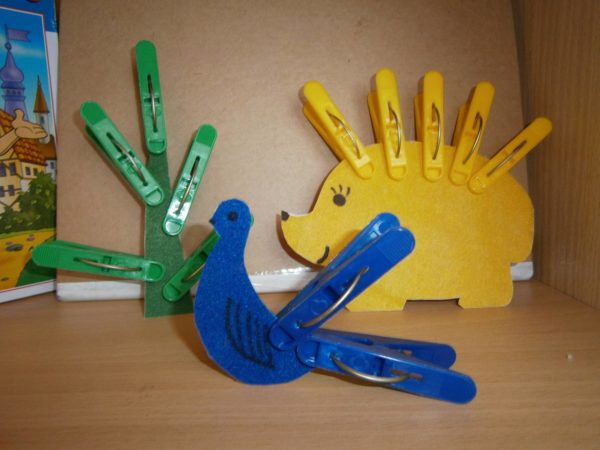 Таблица: картотека игр по развитию мелкой моторики 2.4.Развитие мелкой моторики в быту.
Самое главное – для того, чтобы играть с ребенком, нам не нужно ничего покупать специально – у нас все под рукой.
Счетные, ватные палочки, пуговицы и желуди.
Играя с мелкими предметами (под внимательным присмотром взрослых), малыши развивают не только мелкую моторику, но и пространственно - образное мышление, тактильную чувствительность и свои творческие способности.
Счетные, ватные палочки, желуди и пуговицы можно использовать для выкладывания различных рисунков, как произвольно, так и по схеме. Причем, все эти предметы можно совместить в одном рисунке. Начинать лучше с простых геометрических фигур – квадрата, треугольника, ромба, солнышка, постепенно усложняя игры. Из спичек и ватных палочек хорошо получаются звезды, ежики, машинки, елочки, любые фигуры, в которых много прямых линий. Сначала рисунок выкладывает воспитатель, ведь малыша надо заинтересовать. Затем постепенно подключаем ребенка.
Если рисунок сложный, можно сначала нарисовать его схему на бумаге. Все эти предметы так же удачно сочетаются с колесиками, веревочками, колпачками. Если воспользоваться цветной бумагой и посадить их на клей, получится замечательная аппликация. Пуговицы прекрасно могут заменить на рисунке шарики, колеса, глазки, окошки, елочные игрушки. Так же счетные палочки вполне подходят для поделок из пластилина и желудей, они могут быть скрепляющим элементом для собачек, человечков, гусениц.
Даже самым младшим детям (3 года) будет полезно перебирать пуговицы – вытаскивая из коробочки и складывая обратно. Для большей безопасности следует насадить пуговицы различных цветов и размеров на жесткую прочную леску. Такая игрушка может служить и счетным материалом и наглядным пособием для изучения цвета, счета и размера.
Баночки, скляночки, тюбики, пузырьки тоже одна из излюбленных детских «игрушек». В прозрачные баночки гораздо интереснее все складывать – все видно. Маленькие баночки можно использовать для обучения ребенка пересыпанию круп, переливанию жидкостей.
Огромное удовольствие ребенку доставляет откручивать и закручивать крышки. С этой целью используем чисто вымытый тюбик из-под крема, небьющегося флакона. В банку можно насыпать крупу (гречку, горох, пшено) или семечек, или мелких орешков.
Крупы, соль. Обычная крупа скрывает в себе огромное количество возможностей по развитию мелкой моторики. Мелкую крупу и соль можно использовать для пальчикового рисования. Для этого надо высыпать крупу на поднос ровным слоем. Сначала рисует взрослый, показывая образцы. Главное – заинтересовать, увлечь. Проведем пальчиком по крупе. Получается яркая контрастная линия. Затем берём пальчик ребенка. Пусть он сам нарисует несколько хаотичных линий. Когда ребенок освоится, можно переходить к рисованию узоров. Сначала рисует воспитатель, затем пробует он сам. Рисовать можно все, что угодно: хаотичные линии, домики, круги, заборы, облака, спирали, лица.
Можно изучать форму, буквы и цифры. Рисованием лучше всего заниматься на полу, на клеёнке, либо на столе. Крупную крупу (гречку-ядрицу, горох, фасоль) можно использовать для выкладывания картинок, так же как и из спичек, пуговиц и ватных палочек. Соответственно, подходит она и для аппликаций. Пересыпать крупу интереснее всего в прозрачной посуде.
Молнии, шнурки, завязки, веревочки, застежки. Мы часто покупаем специально для тренировки мелкой моторики развивающие игрушки, шнуровки, планшеты, которые состоят из всевозможных молний, застежек, завязок. Только зачем покупать, если пряжки есть на каждом ремне и туфлях, на ботинках - шнурки, на одежде – пуговицы крючки и молнии... Показываем назначение этих предметов на настоящей одежде, учим самообслуживанию. И девочки, и мальчики с удовольствием учатся плести косички из ленточек, шнурков и веревочек, завязыванию и развязыванию узлов, застегиванию пряжек. Упражнения с данными элементами одежды привлекают особое внимание детей.
Кроме того, дети очень любят примерять самостоятельно обувь взрослых, а так же надевать шапки, завязывать шарфы – предоставляем ребенку возможность одеться самому.
Бумага, газеты, журналы, фольга - из нее можно вырезать, ее можно мять, рвать, из бумаги можно делать объемные фигурки.
Полотенца, тряпочки, мешочки. Тут мы опять же тренируем тактильное восприятие. Ведь полотенца и тряпочки из различных тканей могут иметь совершенно разную структуру.
Тесто вполне можно использовать за место пластилина - замечательный материал для лепки! Оно легко мнется, меньше пачкается, и не будет ничего страшного, если ребенок случайно проглотит кусочек. Тонкий, раскатанный пласт теста может использоваться как основа для картины из любого подручного материала - пуговиц, желудей, спичек, круп, веревочек, ниток, проволоки семечек, веточек и т. д. Разминание теста – увлекательное и полезное занятие.
Помпоны, клубки. Помпоны – чудесные маленькие мячики! Если оторвались от шапки – не спешите выбрасывать. Придумываем с ними множество увлекательных игр. Можно использовать просто как мячик – кидать, ловить, мять такой одно удовольствие. Можно играть с ним в «стаканчики». Берем несколько одинаковый стаканчиков, одним накрываем помпон и меняем местами стаканчики. Дети пытаются найти. Можно катать с гладкой наклонной поверхности, изучать по ним цвет и счет. Заинтересовались клубком – замечательно! Так же можно использовать в детской игре, вышедшие из строя технические приборы (телефоны обычные и сотовые, калькуляторы). Настоящие предметы нравятся ребятам значительно больше, чем игрушки.
Это весёлые и увлекательные способы обеспечения развития мелкой моторики в повседневной жизни в условиях учреждения, а значит, возможность избежать множества неприятных моментов в школьной жизни ребенка.2.5. Развитие мелкой моторики с помощью рисования, лепки, а также нетрадиционных видов изобразительной деятельности.
Раскрашивание – один из самых легких видов деятельности. Вместе с тем, оно продолжает оставаться средством развития согласованных действий зрительного и двигательного анализаторов и укрепления двигательного аппарата пишущей руки. Необходимо учить детей раскрашивать аккуратно, не выходя за контуры изображенных предметов, равномерно нанося нужный цвет. В процессе рисования у детей развиваются не только общие представления, творчество, углубляется эмоциональное отношение к действительности, но формируются элементарные графические умения, столь необходимые для развития ручной ловкости, освоения письма. Рисуя, дети учатся правильно обращаться с графическим материалом и осваивают различную изобразительную технику, у них развивается мелкая мускулатура руки. Рисовать можно черными и цветными карандашами, фломастером, мелом, акварельными красками, гуашью. Рисование различными материалами требует различной степени нажима для того, чтобы на бумаге остался след от пишущего предмета. Это тоже способствует развитию ручной умелости.
Для начала хорошо использовать:
-обводку плоских фигур. Обводить можно все: дно стакана, перевернутое блюдце, собственную ладонь, плоскую игрушку и т.д. Особенно подходят для этой цели формочки для приготовления печений или кексов;
-рисование по опорным точкам;
-дорисовывание второй половины рисунка;
-рисунок по образцу, не отрывая руки от бумаги.
Лепка из пластилина, глины и соленого теста.Можно делать единичные детали или сразу несколько и объединять их в композиции. Вы можете лепить мелкие детали сами, а малыш может собирать готовую композицию.
-лепим колбаски, колечки, шарики; режем пластилиновую колбаску пластмассовым ножом на множество мелких кусочков, а потом слепляем кусочки снова. Из каждого маленького кусочка делаем лепешку или монетку. (Можно надавить на лепешку настоящей монеткой или плоской игрушкой, чтобы получить отпечаток.)
-оклеиваем полученными лепешками баночки, веточки, и.т.д Выкладывание из пластилина заданного рисунка шариками, колбасками на фанере или листе картона.
-оклеивание пластилином стеклянной бутылки и придание ей формы вазы, чайника и т.д.
-лепка геометрических фигур, цифр, букв.
Изобразительная деятельность с применением нетрадиционных техник и материалов способствует развитию у ребенка: мелкой моторики и тактильного восприятия; пространственной ориентировки на листе бумаги; глазомера и зрительного восприятия; внимания и усидчивости; изобразительных навыков и умений; наблюдательности и эстетической отзывчивости. Дети с удовольствием выполняют такие задания, ведь они им по силам, и результат своей работы ребята видят сразу
Доступность использования нетрадиционных техник определяется возрастными особенностями дошкольников. Начинать работу в этом направлении следует с таких техник как рисование ладошкой, пальцами, обрывание бумаги, а в старшем дошкольном возрасте эти же техники дополняет художественный образ, создаваемый с помощью более сложных: кляксографии, монотипии. Нетрадиционных техник изодеятельности великое множество:
-оттиск (пробкой, поролоном, печатками из картофеля, ластика, листьями и др.);
-акварель + восковые мелки, свеча;
-черно-белый и цветной граттаж;
-кляксография с трубочкой, с ниточкой;
- набрызг;
-пластилинография;
- тычок (жесткой кистью, полусухой, веником);
-акварельные мелки, сангина;
-монотипия пейзажная;
- рисование разноцветной пеной, картоном;
-батик;
- изонить; с использованием различной основы (бумага, манка, оргстекло).
др.2.6. Графические упражнения для развития мелкой моторики у детей.
Графическая деятельность способствует лучшей ориентировке в условиях двумерного пространства листа бумаги и готовит руку ребенка к обучению письму. Важно, чтобы графические задания имели образно-смысловую значимость. С этой целью для рисования выбираются такие объекты как волны, радуга, клубы дыма, чешуйки у рыб. Здесь можно взять задание и на дорисовывание недостающих деталей у цветов и предметов, обводка лекал, заштриховка и раскрашивание контурных изображений, картинок в альбомах для раскрашивания. Предусматривается постепенный переход к работе по заданной схеме действия, например: «Нарисуй волны, большие и маленькие, три большие волны и три маленькие». Затем усложняется работа по дорисовыванию орнаментов и лабиринтов.Опыт графических движений ребенок приобретает, выполняя различные виды штриховки, рисуя, копируя рисунки, обводя контуры по точкам и пунктирным линиям, рисуя орнаменты по клеточкам. При этом ведется обучение правильным приемам действий: вести линию сверху вниз и слева направо; штриховать ровно, без пробелов, не выезжая за контур.
Штриховка.Задания со штриховкой выполняются на нелинованной бумаге. Способствуют подготовке руки к письму. Ребенок должен стараться не отрывать ручку от бумаги и не прерывать линии. Умение свободно рисовать плавные линии слева направо важно при формировании почерка. Штриховка, как один из самых легких видов графической деятельности, вводится в значительной мере и для усвоения детьми необходимых для письма гигиенических правил. Раскрашивание рисунков предполагает четыре вида штриховки, которые обеспечивают постепенность в развитии и укреплении мелкой мускулатуры кисти руки, в отработке координации движения.
Виды штриховки:
раскрашивание короткими частыми штрихами;
раскрашивание мелкими штрихами с возвратом;
центрическая штриховка (круговая штриховка от центра рисунка);
штриховка длинными параллельными отрезками.
Правила штриховки:
Штриховать только в заданном направлении.
Не выходить за контуры фигуры.
Соблюдать параллельность линий.
Не сближать штрихи, расстояние между ними должно быть 0,5 см
При выполнении штриховки необходимо соблюдать правила: не выходить за контуры фигуры, соблюдать параллельность линий и расстояние между ними (0,3 – 0,5 см). Штриховать рекомендуется вначале короткими и частыми штрихами, затем ввести центрическую штриховку, и только на последнем этапе возможна штриховка длинными параллельными отрезками.При первых попытках штриховки рука быстро утомляется, дети сильно нажимают на карандаш, нет координации пальцев, но работа сама по себе увлекательна и ребенок возвращается к ней сам. По рисункам можно проследить совершенствование мускульного аппарата. Для штриховки можно использовать простой и цветной карандаши, фломастеры и цветные ручки.Для развития точности и уверенности движения руки используются игры, в которых детям необходимо проводить параллельные линии в определенном направлении:
Игра “От дома к дому”. Задача ребенка – точными прямыми линиями соединить между собой домики одного цвета и формы. Ребенок вначале проводит линию просто пальцем, выбирая направление, затем уже фломастером. Проводя линии, дети сопровождают действия словами “От домика к домику”.
Игра “Всевозможные лабиринты”. Ребенку рисуют различные лабиринты. Пусть «пройдет» по ним карандашом. Чтобы занятие не наскучило, лучше всего объяснить, что это за лабиринт, куда он ведет, и кто по нему должен пройти. («Этот лабиринт – в замке Снежной Королевы, он изо льда.Герда должна пройти по нему, не касаясь стенок, иначе она замерзнет».)
Обведение любых вкладышей из серии «рамки и вкладыши Монтессори» полезно для развития руки, не менее полезно их заштриховывать. Каждую фигурку следует штриховать под разным углом наклона и с различной степенью густоты линий. Хорошо, если штрихование получится разной степени интенсивности: от бледного, еле заметного, до темного.
Полезно также штрихование сеткой. Во всех случаях ребенку нужны образцы.
Рисование орнамента.Хорошо развивает моторную ловкость рисование орнаментов на листах в клетку (графические упражнения) сначала простым карандашом, затем цветными. Выполнять такие упражнения можно с 5 – 6 лет. Дети с интересом занимаются подобным рисованием. Когда рука ребенка немного окрепнет, то рисунки в его исполнении становятся опрятнее и красивее.Не нужно заставлять ребенка рисовать орнаменты. Постарайтесь заинтересовать его этим занятием.
ЗаключениеУровень развития мелкой моторики — один из показателей интеллектуального развития дошкольника. Обычно ребенок, имеющий высокий уровень развития мелкой моторики, умеет логически рассуждать, у него достаточно развиты память и внимание, связная речь. Педагоги отмечают, что дошкольники с нарушениями в мелкой моторике при поступлении в первый класс часто испытывают серьезные трудности с овладением навыков письма. Письмо — это сложный навык, включающий выполнение тонких координированных движений руки.Заданий и упражнений, направленных на развитие мелкой моторики очень много. При желании, особенно, если подключить фантазию и воображение, придумывать их можно бесконечно. И главное здесь - учитывать индивидуальные особенности каждого ребенка, его возраст, настроение, желание и возможности. Умелыми пальцы станут не сразу. Игры и упражнения, пальчиковые разминки, проводимые систематически с самого раннего возраста, помогают детям уверенно держать карандаш и ручку, самостоятельно заплетать косички и шнуровать ботинки, строить из мелких деталей конструктора, лепить из глины и пластилина и т. д.Таким образом, если будут развиваться пальцы рук, то будут развиваться речь и мышление ребенка.Работа по развитию кисти ребенка должна проводиться в тесном контакте с родителями. Это поможет быстрее достичь желаемого результата.Таким образом, чтобы результат работы был эффективным необходимо использовать разнообразные приемы и методы работы по формированию тонких движений пальцев рук. Результаты своей работы я вижу в проявлении интереса детей к различным видам деятельности.Выдающийся педагог Мария Монтессори утверждала, что найти способ учить ребенка делать работу перед тем, как он приступил уже к самой работе, т. е. подготовить движения при помощи повторных упражнений. Она также писала, что «ребенок, берясь за вещи, которые делает плохо, притупляет в себе чувствительность к собственным ошибкам, при этом надо помнить, что первое впечатление у ребенка самое яркое и сильное».Поэтому я стараюсь предоставить детям возможность испытать удовольствие от творческого процесса, от того что он что-то сделал сам, учу тому, что любую работу и любое действие можно сделать с интересом.Библиографический список
1. 2.Лосев П., Плутаева Е. «Дошкольное воспитание». Развитие мелкой моторики у детей 5-7 лет.№3,5,6 2005.2Воробьева Л.В. Развивающие игры для дошкольников. СПб, Издательский дом «Литера», 2006.
3.Калинина Т.В. Пальчиковые игры и упражнения для детей 2-7 лет. Издательство «Учитель», Волгоград, 2008.palchikovye_igry_i_uprazhneniya_dlya_detey.docx
4.Синицына Е. «Умные пальчики» Москва, издательство «Лист», 1999.
5.Тимофеева Е.Ю. Пальчиковые шаги. Упражнения на развитие мелкой моторики» СПб, издательство «Корона-Век», 2007.
6.Стефанова Н.Л. Развитие мелкой моторики и речи у детей 3-7 лет..ГруппаПриёмыПервая младшаяМассаж кистей рук,пальчиковая гимнастика,собирание мелких предметов,лепка колбасок, лепёшек,вылавливание предметов ложкой или совком,выжимание губки,проталкивание мелких игрушек через отверстие,шнуровка,постройка башни из кубиков.Вторая младшаяПальчиковые игры,нанизывание бусинок или пуговиц на нитку,использование пинцета, пипеток, прищепок,собирание матрёшки, пирамидки,поиск предмета в тарелке с рисом,завязывание бантиков, узелков,сматывание нитки в клубок,закрепление канцелярских скрепок, резинок для волос,выдавливание фигурок из пластилина с помощью трафаретаСредняяПальчиковые игры,образы из пальчиков,конструирование из счётных палочек и строительных игрушек,собирание мозаик и пазлов,изготовление аппликаций и фигур из салфеток,инсценировка стихов с помощью рук,рисование.СтаршаяУпражнения с использованием массажных резиновых мячиков с шипами,ванны с шариками,упражнение «гладильная доска»,создание картин из ниток,изображение на картонке с отверстиями чисел методом шнуровки,плетение из цветных шнурков,аппликация семенами, крупами, макаронными изделиями,конструирование из камушков, природного материала,решение логических задач со счётными палочками,изготовление украшений из пуговиц, бусинок.ПодготовительнаяПальчиковая гимнастика,самомассаж с помощью горошин, карандашей,игры с мелкими предметами,собирание мелкой мозаики,изобразительная деятельность,раскрашивание картинок,изготовление оригами,художественный труд с использованием плетения, аппликации, папье-маше,рисунки по клеточкам,графический диктант,прописи,рисунки по точкам,работа с ножницами,определение на ощупь что спрятано под салфеткой,проведение по лабиринту шарика с помощью указки.Вид игрыПримеры дидактических разработокПальчиковая гимнастика со стихами и потешками•«Пальчиковая гимнастика для детей 2–3 лет».•	Корчагина Ирина «Пальчиковые игры для детей 2–3 лет».•	Макашова Миляуша «Картотека пальчиковых игр для детей 2–3 лет».
Игры на развитие тактильных ощущений•	«Сенсорные игры для развития тактильных ощущений».•	Селезнёва Татьяна «Сенсорное развитие детей 3–4 лет через дидактические игры».
Самомассаж рук с мягким мячом, шишками, орехами, карандашами•Хамзина Ильмира «Игры с мячом. Развитие мелкой моторики. Практические рекомендации».•	Масина Марина «Упражнения с природным материалом для развития мелкой моторики».      •Утте Инесса «Игры и упражнения с еловыми и сосновыми шишками в развитии ручной моторики у детей старшего дошкольного возраста».Шнуровка, откручивание крышек, болтов•«Игры для развития мелкой моторики своими руками».• Опринчук Антонина «Игры для развития мелкой моторики своими руками».• Кудрявцева Лариса «Дидактические игры своими руками на развитие мелкой моторики рук у детей дошкольного возраста».Игры с прищепками, скрепками, нитками, пуговицами•«Игры с предметами для развития мелкой моторики».•	«Игры для развития мелкой моторики у детей дошкольников 5–6 лет».•	Игры для развития мелкой моторики рук».      •Быкова Татьяна «Картотека игр на развитие мелкой моторики».Творческий труд, игры с бумагой, рисование•	Пшенникова Мария «Игры для развития мелкой моторики рук с использованием нестандартного оборудования».•	Кузьмина Ольга «Оригами как средство развития мелкой моторики рук старших дошкольников».•	«Игры на развитие мелкой моторики для детей 5–6 лет в детском саду».       •«Значение и способы развития мелкой моторики у детей подготовительной к школе группы».